Site Specific Training Procedure and Documentation Example Form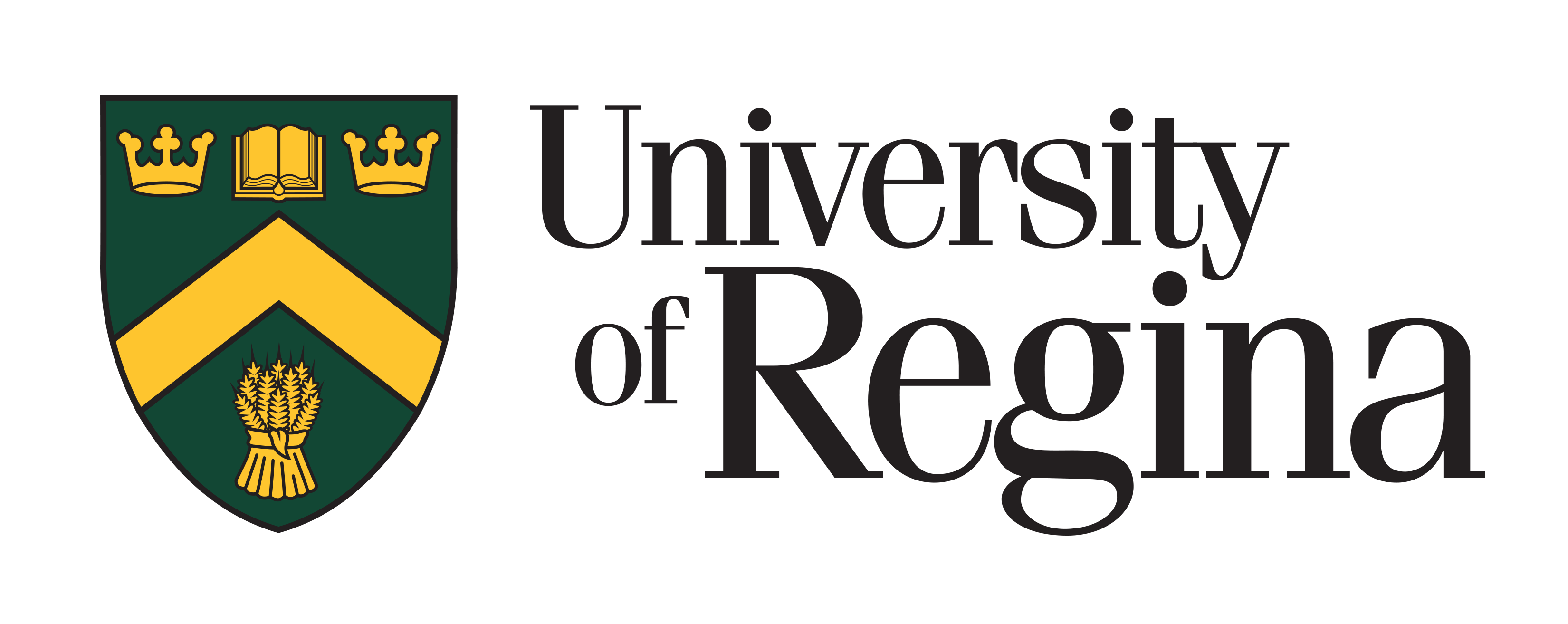 
ScopeThis procedure applies to all laser users.Competency RequirementAll laser users are required to take a basic laser safety course(s). While this course is important to the general understanding of hazards, it is site-specific training that will prevent most laboratory injuries.For example, laser alignment and beam manipulation has proven to be the activity related to most laser accidents in the research setting. It presents the greatest opportunity for unplanned and unintentional reflections onto the eye or skin. In recognition of this, only individuals with the skills and system hazard awareness can perform “beam on” laser manipulation and alignment work.The individuals listed on a completed Site Specific Training Procedure and Documentation Form, or equivalent, have demonstrated core laser safety skills for their work site. Equivalent forms must include trainer and trainee names and signatures.Training Agenda TopicsInstruct trainee on the work process and safety steps. Demonstrate hands-on skills to trainee.Trainee performs the activity to demonstrate competency. Trainee provides feedback.TopicsBlocking stray reflectionsCommunication with othersSelection of proper safety eyewearDemonstrating beam detection methodsChecking condition of eyewearThoroughly checking for stray reflectionsFamiliarization with equipment safety featuresUnderstanding controls for different intensity levelsAlerting others prior to turning on laser and of open beamsReading SOP and becoming familiar with required engineering, administrative, and procedural controlsSite Specific Training Documentation FormSite Specific Trainer InformationBy signing below, the Site Specific Trainer affirms that the trainees listed in the “Site Specific Trainee Information” table have successfully completed the requirements of this course and are   competent to perform laser work.	


														
 Trainer Name [Printed]			Trainer Signature				DateSite Specific Trainee InformationSite Specific Trainee InformationSite Specific Trainee InformationSite Specific Trainee InformationSite Specific Trainee InformationNameID #Work Location Building/Room(s)SignatureDate